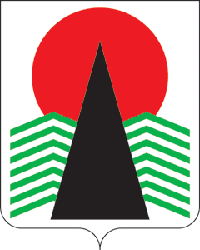 Сельское поселение Сингапай  Нефтеюганский район   Ханты-Мансийский автономный округ - ЮграГЛАВА СЕЛЬСКОГО ПОСЕЛЕНИЯ СИНГАПАЙ
ПОСТАНОВЛЕНИЕ30.11.2023                                                                                        № 28О созыве пятого очередногозаседания Совета поселения III созываВ соответствии со статьей 15 Устава сельского поселения Сингапай, Регламентом Совета депутатов сельского поселения Сингапай, утвержденного решением Совета поселения № 9 от 01.10.2018 годаПОСТАНОВЛЯЮ:1.  Созвать пятое очередное заседание Совета депутатов сельского поселения Сингапай третьего созыва 4 декабря 2023 года в администрации сельского поселения Сингапай в 18.30 часов.2.  Утвердить проект повестки дня заседания Совета депутатов сельского поселения (прилагается).3.  Главному специалисту Полухиной Ю.И. заблаговременно довести до сведения депутатов настоящее постановление.4.  Контроль за исполнением данного постановления оставляю за собой.Глава сельского поселения                                                В.Ю.КуликовПриложениек постановлению главысельского поселения Сингапайот 30.11.2023 № 28ПРОЕКТповестки дня заседания Совета депутатов сельского поселения Сингапай1. О внесении изменений в решение Совета депутатов от 10.10.2019 № 51 "Об организации доступа к информации о деятельности органов местного самоуправления сельского поселения Сингапай"Докладывает: главный специалист Полухина Ю.И.2. О внесении изменений в Устав сельского поселения СингапайДокладывает: главный специалист Полухина Ю.И.3. О назначении публичных слушаний по проекту решения Совета депутатов сельского поселения Сингапай «Об утверждении бюджета муниципального образования сельское поселение Сингапай на 2024 год и плановый период 2025 и 2026 годов» Докладывает: главный бухгалтер Захарова И.Ф.